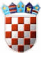 REPUBLIKA HRVATSKAKrapinsko-zagorska županijaOpćina Hum na SutliOpćinsko vijećeKLASA: 400-01/24-01/10URBROJ: 2140-14-01-24-29Hum na Sutli, 03. travnja 2024.Na temelju članka 30. Statuta Općine Hum na Sutli („Službeni glasnik Krapinsko-zagorske županije“ br. 9/21), Općinsko vijeće Općine Hum na Sutli na sjednici održanoj 02. travnja 2024. godine donijelo je slijedeći ZAKLJUČAKI. Prihvaća se Izvješće po dugoročnom kunskom kreditu - Kreditu namijenjenog za financiranje izgradnje građevine športsko-rekreacijske namjene, 2. b skupine - prateći i pomoćni prostori uz postojeće nogometno igralište, na postojećoj građevnoj čestici 45/7 k.o. Prišlin (Lastine) sa stanjem na dan 31. prosinac 2023. godine Općine Hum na Sutli.II. 	 Izvješće iz točke I. ovog Zaključka čini njegov sastavni dio. III.	 Ovaj Zaključak objavljuje se u „Službenom glasniku Krapinsko - zagorske županije“, a stupa na snagu osam dana od dana objave.          PREDSJEDNIK						 	 OPĆINSKOG VIJEĆA